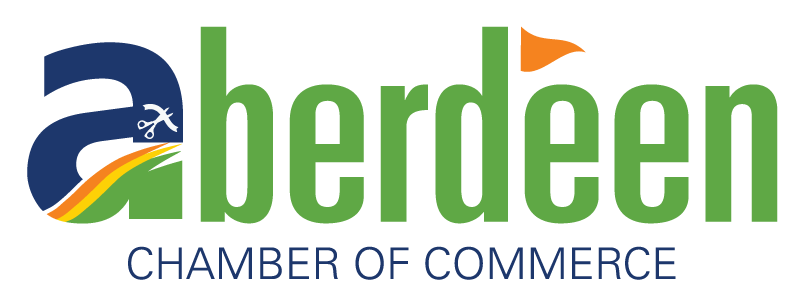 6th Ave Pit StopA & B Business, Inc. Aberdeen American NewsAberdeen Aquatics CenterAberdeen Area Arts CouncilAberdeen Dental AssociatesAberdeen Family YMCAAberdeen Floral, LLCAberdeen Hub Area BMXAberdeen MassageAberdeen MonumentAberdeen Parks, Rec & ForestryAberdeen Pit StopAberdeen SmilesAberdeen WingsAerial Arts by AveryAiport Travel Center & CaféAllevity EntertainmentAnimal Care ClinicArby’sArtz Equipment, Inc.AutoMaxxAvera Family PhysiciansAvera Medical Ear, Nose & ThroatB & E Siding & Windows Barnett Vision Center, L.L.P.BeMobile Best Carpet CleaningBest Western Ramkota Hotel Bonn ExpressBoss Baby Boutique, TheBoston Fern, TheBremer PhotographyBrides ‘N BellesBudget Furniture Buffalo Wings & RingsBuilder’s First SourceBur-Mar’s Clothing,  Shoes &   AccessoriesCampbell's Town & Country 
Caribou Coffee Inc.Carrels and Bain Family Dental Casey's General Stores, Inc. Catching Fireflies BoutiqueC-Express – All LocationsCity Lights Bar and Event CenterCJ’s PatisserieColorful Creations LLCCommTech IncConklin ClinicsCorner Book Shoppe, The Court Street LightingCulver's of Aberdeen D’s Fast Food & CateringDacotah Prairie MuseumDairy QueenDakota ElectronicsDakota Event Center Dakota OutdoorsDakota Plastic Surgery Danger von Dempsey’s Pizza +     Brewhaus               Diamond Dry CleaningDomino's Pizza Double D Body ShopEconomy Meat MarketFamily Dental CareFlame Steakhouse, The Gas-N-Goodies Geffdog Design & ApparelGelling’s Auto ServiceGliks Goodwill of the Great PlainsGraham Tire Co. of AberdeenGuadalajara Mexican RestaurantHaggerty’s MusicHair Addictions Hampton Inn & SuitesHappy Health ShackHarr MotorsHearing Care ProfessionalsHeart & Sole Foot Zone TherapyHeiser’s JewelryHepper's Sport CenterHitch'N Post Western Store Holiday Inn Express House of Glass Hub Area Habitat for HumanityHub City Axe Throwing Interior Design ConceptsJimmy's PizzaJLM Golf LLCJunction, TheKarisma BoutiqueKarl's TV, Audio & Appliance  Ken’s SuperFair Foods &    Shell ExpressKesslers Food & Liquor Lager’s InnLang's Audio, TV & Appliance Lee Park Golf CourseLily’s Floral Design & GiftsMack’s Auto BodyMainstream BoutiqueMatheson Tri-GasMattress By Appointment McDonald’s – All  LocationsMedicine Rock Mid Star Lab, Inc.MIDCOMidwest Ag Supply, LLCMiller & Holmes – M & H GasMillstone Family Restaurant Minerva'sMoccasin Creek Country ClubMy Place Hotel - Aberdeen, SD Natural Abundance Food Co-opNorthern Electric CooperativeNorthern Plains Animal HealthNSU Book StoreNorthern Valley CommunicationsNorthwestern EnergyOphthalmology AssociatesOZ MotorzParkview NurseryPauer Sound & MusicPhoto-X-PressPierson Ford Lincon Inc.Pinned WorkshopPit Crew RowPizza RanchPresentation College Book StoreProfile by Sanford Profiling BeautyQdoba Mexican GrillQuality Inn Quality Quick PrintRDO Equipment Co.Red Rooster Coffee HouseRevive Day SpaRiddle's Jewelry Ridgeline Massage TherapyRohly’s BarRoma Ristorante ItalianoRunning’sSammy’s RestaurantSanford Health Aberdeen ClinicShoe ScienceShoe Sensation IncSkal MoonSlackersSoDak SportsSoulShine Massage Therapy South C Store Steven Lust AutomotiveSubway (All Aberdeen Locations)Sun City AberdeenSuper 8 Taco John’sThatzza Pizza The Boss Baby BoutiqueThe FuzeThe Market on the PlazaTip & Toe NailsTM FitnessT-N Tax Business Services, Inc.TownePlace Suites by Marriott Twist ConeUltimate Kitchen & BathUnited Clinic PharmacyUPS Store, TheValvoline Instant Oil Change – Thor’s Car WashVan Laecken OrthodonticsVision Care Associates LLPWakeside Bar & GrillWal-Mart Super Center Wendy'sWest OakWinkler Chiropractic Clinic Wireless WorldWylie Park Campground, Concessions & Gift ShopWylie Thunder Road Go-Karts & Mini-Golf